Welk rijbewijs heb ik nodig om met een aanhanger, oplegger of caravan achter mijn auto te rijden? | Rijksoverheid.nl
Aanhanger trekken met rijbewijs BHeeft u rijbewijs B (autorijbewijs)? Dan mag u met een auto:een aanhanger trekken van maximaal 750 kilo (lege gewicht + laadvermogen);een aanhanger trekken van meer dan 750 kilo als de auto en de aanhanger samen niet boven de 3.500 kilo (lege gewicht + laadvermogen) uitkomen. Aanhanger trekken met rijbewijs BEHeeft u rijbewijs BE? Dan mag u met een auto:een aanhanger trekken van maximaal 3.500 kilo (lege gewicht + laadvermogen);onder bepaalde voorwaarden een aanhanger of oplegger trekken van meer dan 3.500 kg (lege gewicht + laadvermogen).Let op: De regels voor rijbewijs BE zijn in 2013 veranderd. Heeft u het rijbewijs BE gehaald voor 19 januari 2013? Dan gelden voor u andere regels. U mag iedere aanhanger of oplegger gebruiken. Er is geen grens aan het lege gewicht + laadvermogen. Let wel op dat uw trekhaak het gewicht aan kan. Dit heet de maximale trekhaaklast. Die moet groter zijn dan wat de aanhanger met lading samen wegen. De maximale trekhaaklast staat vermeld in het kentekenbewijs of instructieboekje van de auto. Of op de website van de RDW bij de voertuiggegevens.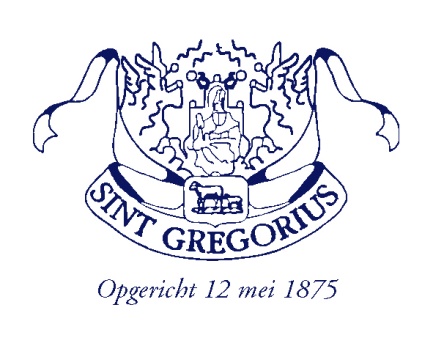 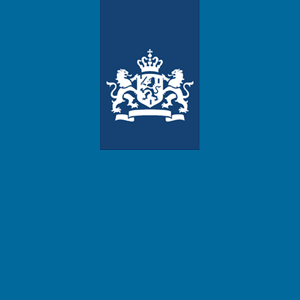 U heeft rijbewijs B, BE of B+ (code 96) nodig om met een aanhanger te mogen rijden achter uw auto. Welk rijbewijs u moet hebben, hangt af van de maximale toegestane massa en het voertuig dat de aanhanger trekt.www.rijksoverheid.nl